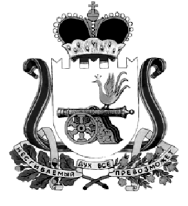 ОТДЕЛ ОБРАЗОВАНИЯ АДМИНИСТРАЦИИ МУНИЦИПАЛЬНОГО ОБРАЗОВАНИЯ “КАРДЫМОВСКИЙ  РАЙОН” СМОЛЕНСКОЙ ОБЛАСТИП Р И К А З                   от  21.02.2018                                                           №  031Об утверждении плана основных мероприятий на март  2018  годаУтвердить план основных мероприятий Отдела образования Администрации муниципального образования «Кардымовский район» Смоленской области  на март 2018 года  (прилагается).Приложениек приказу Отдела образования Администрации муниципального образования «Кардымовский район» Смоленской областиот 21.02.2018 №  031                                                 П Л А Носновных мероприятий Отдела  образования Администрации   муниципального образования «Кардымовский район» Смоленской области     на март 2018 годаНачальник Отдела образованияС.В. Федорова№МероприятияСроки проведенияМесто, время проведенияОтветственные1.Конкурс «Политоринг»1 мартаОбщеобразовательные учреждения К.Ю. Седнева2.Зональные соревнования по баскетболу среди девушек в рамках  XXXIII спартакиады учащихся образовательных организаций Смоленской области2 мартаМБУ «ФОК»А.П. Давыдов3.Акция по профилактике подростковой преступности, пресечению националистической, радикальной или экстремистской деятельности (анкетирование)5 мартаОбщеобразовательные учреждения Д.М. Столярова4.Зональные соревнования по баскетболу среди муниципальных образований в рамках  XXXIII спартакиады учащихся образовательных организаций Смоленской области14 мартаМБУ «ФОК»А.П. Давыдов5.Проведение тренировочного мероприятия ЕГЭ по математике профильного уровня с участием обучающихся 11 классов с применением технологии печати в ППЭ полного комплекта черно-белых экзаменационных материалов и перевода бланков участников в электронный вид в ППЭ-14  14 мартаМБОУ«Кардымовская СШ»                 (10-00)Киселева Е.Г.Руководители средних школ6.Семинар для замещающих родителей «Профилактика суицидального поведения среди несовершеннолетних»16 мартаМБУДО «Центр детского творчества»Специалисты сектора опеки и попечительства7.Районный конкурс чтецов «Живая классика»16 мартаЦентр культурыК.Ю. СедневаЕ.Г. КиселеваД.М. Столярова8.Первенство по настольному теннису среди поселений Кардымовского района16 мартаМБУ «ФОК»А.П. Давыдов9.Первенство по настольному теннису среди ОУ района23 мартаМБУ «ФОК»А.П. Давыдов10.Совещание с руководителями образовательных учреждений28 мартаКардымовский отдел образования,(10-00)С.В. Федорова11.Заседания районных методических объединений 29 мартаМБОУ«Кардымовская СШ»                 (10-00)Е.Г. Киселева12.Научно-практическая конференция обучающихся 8-11 классов30 мартаМБОУ«Кардымовская СШ»Е.Г. Киселева13.Проверка исполнения планов мероприятий по устранению выявленных недостатков и улучшению качества образовательной деятельности в МБОУ «Тюшинская СШ», МБОУ «Тирянская ОШ», МБОУ «Соловьевская основная школа», МБОУ «Рыжковская средняя школа», МБДОУ «Вачковский детский сад»в течение месяцаОбразовательные учреждения Е.Г. КиселеваОбщественный совет14.Акция о размещении  листовок, буклетов антинаркотической направленностив течение месяцаОбщеобразовательные учреждения Д.М. Столярова